Mercedes-Benz Actros SLT 4160 - Буран под конвоем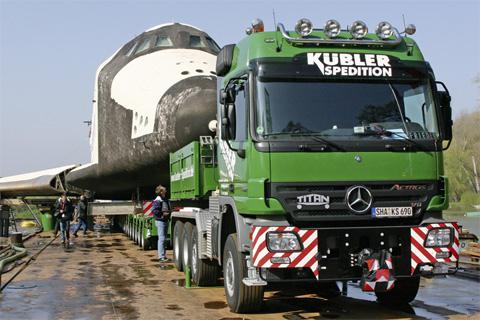  Немецкий 4-осный тягач Mercedes-Benz Actros SLT 4160 (8×6/4) привлек всеобщее внимание во время буксировки российского космического корабля «Буран» из порта Роттердама в Технический музей города Шпейер. Автомобиль специально был приспособлен для перевозки столь экзотического груза, его платформа может выдержать вес до 500 тонн.Весной этого года сверхмощный тягач Mercedes-Benz Actros SLT 4160 (8×6/4) совершил необычный рейс — перевез на прицепе сверхтяжелый и сверхнегабаритный груз — космический корабль многоразового использования «Буран». Путешествие «Бурана» в немецкий город Шпейер, где он должен стать экспонатом местного технического музея, началось в морском порту Роттердама. Сначала на специальный паром 300-тонным супер-краном погрузили 16-осный прицеп, затем на трейлер поставили космический челнок, а под конец прибавили ко всему этому и тягач Mercedes-Benz Actros.Уверенное превосходство Actros SLT 4160 (8×6/4) с первого взгляда впечатляет своей мощью. Над солнцезащитным козырьком на хромированной дуге установлены четыре дополнительные фары, по бокам от них рожки пневматического сигнала и жёлтые проблесковые маячки. Для ведения ночных работ, на задней стороне кабины смонтированы три прожектора. Окрашенный в бело-красную полоску бампер и логотип фирмы Titan рядом с трехлучевой звездой Mercedes создают ощущение силы, которую тягач Actros SLT способен легко продемонстрировать, если завести его двигатель.Кабина повышенной комфортности типа «L» оснащена пневмоподвеской, поэтому три оси тягача SLT 8×6/4 получили по дополнительной листовой рессоре, что делает их более жесткими, чем у серийных версий SLT. Внутреннее пространство кабины полностью адаптировано к потребностям водителей — специалистов по перевозке сверхтяжёлых грузов, поскольку им весьма часто приходится по целому дню проводить на станции отдыха в ожидании ночи, когда они снова в сопровождении полицейских машин смогут выехать на автостраду. Их порадуют приятная окружающая подсветка, CD-плеер, автоматический климат-контроль — для жарких регионов, для холодных — дополнительная теплоизоляция и система подогрева воздуха Webasto Air Top 2000.Силач Мощный надрамник грузовика Actros SLT превращает его в оптимальный тягач для перевозки грузов с полной массой седельного автопоезда до 500 т. Рама толщиной 9,5 мм была усилена, особенно в задней части в области траверсы для состыковки с прицепами с массой буксируемого груза до 500 т. Тягово-сцепное устройство Rockinger 56 E закреплено десятью болтами. Спереди у тягача имеется пальцевая муфта, позволяющая толкать вперед до 250 т. Допустимая нагрузка на переднюю ось — 9 т. Балка переднего моста, установленная фирмой Titan уже на готовый тягач, допускает нагрузку 8 т. Она оборудована пневмоподвеской, разгружаема и управляема. Причем ось разгружается с помощью пневморессоры. Благодаря этому при маневрировании с тяжёлым грузом повышается управляемость автомобиля.Поддерживающий мост расположен перед первым задним на расстоянии 1 350 мм. Задний ведущий мост HD 7 с планетарными колёсными передачами рассчитан на допустимую нагрузку в 13 т. Таким образом, он способен передавать большие значения крутящего момента. Маленькое ведомое зубчатое колесо моста HD 7 обеспечивает достойный дорожный просвет. Спереди на тягач установлены шины типоразмером 385/65 R22,5, сзади — 315/80 R22,5. Нововведением в шасси 8×6/4 стала длина колесной базы, увеличенная до 4 200 мм для размещения оборудования дизельной технологии BlueTec-5 и системы охлаждения, что обусловлено повышенной нагрузкой. За кабиной Actros SLT располагаются топливный бак вместимостью 900 л, аккумулятор и резервуар для сжатого воздуха.Поскольку в большегрузном тягаче масло коробки передач и гидромуфты подвергается очень высокой термической нагрузке, то оно охлаждается с помощью воздушно-масляного радиатора установленного на задней части кабины Actros SLT и вентилятора на гидроприводе. Тем самым постоянно обеспечивается хорошее охлаждение — как при высоких нагрузках, так и при низких скоростях движения либо при перемещении по местности со сложным рельефом. В качестве опции Actros SLT имеет гидравлическую систему управления полуприцепом. Вся эта собранная в единый кулак техника только и ждала, чтобы проявить себя в деле.Маневры дело тонкое Ещё до рассвета команда из специалистов компании «Кюблер», занимающейся перевозкой сверхтяжелых грузов, фирмы Scholpp, владеющей большегрузными кранами, и Технического музея города Шпейер начала готовиться к завершающему этапу перевозки «Бурана» — на сей раз уже по суше, чтобы преодолеть последние три километра от берега Рейна до музея. Выгрузка космического корабля в гавани Шпейера впечатляла: в течение нескольких часов гигантский 300-тонный кран выполнял высокоточную работу, перегружая крылья челнока и его оперение с барж на три низкорамных прицепа с «запряжёнными» в них тягачами Actros.К середине дня Mercedes-Benz Actros SLT 4160 8×6/4 черепашьим ходом по специально сооруженной платформе вывез с корабля на твердую почву 16-осный низкорамный прицеп Scheuerle, на котором высился, кажущийся непомерно громадным фюзеляж челнока. Для этой операции водителю пришлось задействовать весь свой опыт, поскольку при съезде 195-тонной упряжки с понтонной баржи, последняя постоянно поднималась, освобождаясь от нагрузки. Одновременно автопоезду нужно было совершать лёгкий поворот на коротком извилистом участке. А это было непросто, если судить по тому, как выглядели водитель Фридер Заам и управляемый им тягач Actros SLT.«Буран» массой более 80 т, длиной 36,4 м и шириной 9 м, имеет очень высокий центр тяжести, из-за чего существует опасность его опрокидывания при движении по наклонной поверхности и одновременном совершении поворота. Поэтому крен низкорамного прицепа постоянно контролировался с помощью электронного ватерпаса. Умело маневрируя на минимальной площади с помощью 18 управляемых осей тягача и прицепа, Фридер Заам ловко вывел 48-метровый автопоезд с «Бураном» на борту в исходную точку пути к музею.Финальный аккорд Затем конвой, состоящий из автопоезда с фюзеляжем «Бурана» под управлением тягача Actros SLT 4160 (8×6/4), грузовиков Actros SLT 4160 8×4 и Actros 3353 S, несущих по крылу челнока и легкого грузовика Actros 2658 LS груженного оперением корабля, выстроился для трехкилометрового путешествия к Техническому музею г. Шпейер. К процессии присоединились автокраны и седельные тягачи фирмы Scholpp, а также автомобили-мастерские, принадлежащие музею. Во главе конвоя встало полицейское сопровождение, и толпа журналистов, из которой можно было бы составить несколько футбольных команд.Конвой орбитального корабля «Буран» двинулся шагом в направлении г. Шпейер, встречаемый более чем 15 тысячами любопытных зрителей, выстроившихся вдоль дороги. Ровно в определенное полицией время, в исключительном порядке давшей разрешение на такую необычную транспортировку, караван грузовиков, везущих «Буран», въехал на территорию Технического музея города Шпейер. Последним официальным актом этого дня стала передача владельцами фирмы Kubler музейным работникам транспортных документов.